Labourer OperationsPosition DescriptionDirectorateProjects and Asset Services Projects and Asset Services DepartmentAsset MaintenanceReports ToCrew Leader (Various)Crew Leader (Various)Direct ReportsNoQueensland Local Government Industry Award - State 2017 -StreamStream B - Division 2, Section 5 - Operational ServicesStream B - Division 2, Section 5 - Operational ServicesMoreton Bay Regional Council Certified Agreement 2022 EBA5 Wage Level Schedule 2, Wage Level 3Position PurposePosition PurposePosition PurposePosition PurposePosition PurposeWork across the region as a part of the Projects and Asset Services division, carrying out tasks as directed by an Asset Maintenance leader, in a conscientious and efficient manner in order to deliver on Council’s broader Asset Maintenance Community needs.
Work across the region as a part of the Projects and Asset Services division, carrying out tasks as directed by an Asset Maintenance leader, in a conscientious and efficient manner in order to deliver on Council’s broader Asset Maintenance Community needs.
Work across the region as a part of the Projects and Asset Services division, carrying out tasks as directed by an Asset Maintenance leader, in a conscientious and efficient manner in order to deliver on Council’s broader Asset Maintenance Community needs.
Work across the region as a part of the Projects and Asset Services division, carrying out tasks as directed by an Asset Maintenance leader, in a conscientious and efficient manner in order to deliver on Council’s broader Asset Maintenance Community needs.
Work across the region as a part of the Projects and Asset Services division, carrying out tasks as directed by an Asset Maintenance leader, in a conscientious and efficient manner in order to deliver on Council’s broader Asset Maintenance Community needs.
Key Responsibilities and OutcomesKey Responsibilities and OutcomesKey Responsibilities and OutcomesKey Responsibilities and OutcomesKey Responsibilities and OutcomesUndertake a range of labouring duties, including construction and maintenance, across a suite of Asset Maintenance projects as requested by an Asset Maintenance leader, in an effective and timely manner.Support the delivery outputs across the Asset Maintenance department to ensure a high level of service is maintained and sustainable.  Build solid working relationships with a range of broad work teams and their employees to ensure delivery of all works is done in a professional manner.Support the wider outputs of the Asset Maintenance department and work as an integral part of supporting team outputs.Identify where the safe disposal of materials and waste is required and undertake the disposal process in a safe and effective manner.Correctly use and maintain plant and equipment provided, including all personal protective equipment, in accordance with manufacturer’s instructions, council’s safety policy and procedures.Undertake a range of labouring duties, including construction and maintenance, across a suite of Asset Maintenance projects as requested by an Asset Maintenance leader, in an effective and timely manner.Support the delivery outputs across the Asset Maintenance department to ensure a high level of service is maintained and sustainable.  Build solid working relationships with a range of broad work teams and their employees to ensure delivery of all works is done in a professional manner.Support the wider outputs of the Asset Maintenance department and work as an integral part of supporting team outputs.Identify where the safe disposal of materials and waste is required and undertake the disposal process in a safe and effective manner.Correctly use and maintain plant and equipment provided, including all personal protective equipment, in accordance with manufacturer’s instructions, council’s safety policy and procedures.Undertake a range of labouring duties, including construction and maintenance, across a suite of Asset Maintenance projects as requested by an Asset Maintenance leader, in an effective and timely manner.Support the delivery outputs across the Asset Maintenance department to ensure a high level of service is maintained and sustainable.  Build solid working relationships with a range of broad work teams and their employees to ensure delivery of all works is done in a professional manner.Support the wider outputs of the Asset Maintenance department and work as an integral part of supporting team outputs.Identify where the safe disposal of materials and waste is required and undertake the disposal process in a safe and effective manner.Correctly use and maintain plant and equipment provided, including all personal protective equipment, in accordance with manufacturer’s instructions, council’s safety policy and procedures.Undertake a range of labouring duties, including construction and maintenance, across a suite of Asset Maintenance projects as requested by an Asset Maintenance leader, in an effective and timely manner.Support the delivery outputs across the Asset Maintenance department to ensure a high level of service is maintained and sustainable.  Build solid working relationships with a range of broad work teams and their employees to ensure delivery of all works is done in a professional manner.Support the wider outputs of the Asset Maintenance department and work as an integral part of supporting team outputs.Identify where the safe disposal of materials and waste is required and undertake the disposal process in a safe and effective manner.Correctly use and maintain plant and equipment provided, including all personal protective equipment, in accordance with manufacturer’s instructions, council’s safety policy and procedures.Undertake a range of labouring duties, including construction and maintenance, across a suite of Asset Maintenance projects as requested by an Asset Maintenance leader, in an effective and timely manner.Support the delivery outputs across the Asset Maintenance department to ensure a high level of service is maintained and sustainable.  Build solid working relationships with a range of broad work teams and their employees to ensure delivery of all works is done in a professional manner.Support the wider outputs of the Asset Maintenance department and work as an integral part of supporting team outputs.Identify where the safe disposal of materials and waste is required and undertake the disposal process in a safe and effective manner.Correctly use and maintain plant and equipment provided, including all personal protective equipment, in accordance with manufacturer’s instructions, council’s safety policy and procedures.Our ValuesOur ValuesOur ValuesOur ValuesOur ValuesOur values shape the way we behave, how we interact with each other and our customers. They underpin our decision making and are our guiding principles for how we work every day.  As a Team Member you will take individual accountability for demonstrating the values expectations and behaviours.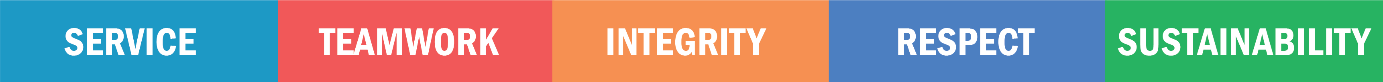 Our values shape the way we behave, how we interact with each other and our customers. They underpin our decision making and are our guiding principles for how we work every day.  As a Team Member you will take individual accountability for demonstrating the values expectations and behaviours.Our values shape the way we behave, how we interact with each other and our customers. They underpin our decision making and are our guiding principles for how we work every day.  As a Team Member you will take individual accountability for demonstrating the values expectations and behaviours.Our values shape the way we behave, how we interact with each other and our customers. They underpin our decision making and are our guiding principles for how we work every day.  As a Team Member you will take individual accountability for demonstrating the values expectations and behaviours.Our values shape the way we behave, how we interact with each other and our customers. They underpin our decision making and are our guiding principles for how we work every day.  As a Team Member you will take individual accountability for demonstrating the values expectations and behaviours.Decision MakingDecision MakingDecision MakingDecision MakingDecision MakingBudgetBudgetNilNilNilDelegationsDelegationsDelegations under the Local Government Act 2009 and as directed and published in Council’s Delegation Register
Delegations under the Local Government Act 2009 and as directed and published in Council’s Delegation Register
Delegations under the Local Government Act 2009 and as directed and published in Council’s Delegation Register
Knowledge & ExperienceKnowledge & ExperienceKnowledge & ExperienceKnowledge & ExperienceKnowledge & ExperienceWell-developed knowledge and practical experience in a range of asset maintenance practices and procedures.Ability to communicate, both in written and verbal form, to engage constructively with a range of internal colleagues and external residents and ratepayers.Sound level of experience in undertaking a range of manual operational tasks in an environment where safety is of high priority.Ability to learn and adapt to a range of emerging technology solutions as they apply to the requirements of this position.Ability to work constructively as part of a broader team of Labourers across Asset Maintenance department.
Well-developed knowledge and practical experience in a range of asset maintenance practices and procedures.Ability to communicate, both in written and verbal form, to engage constructively with a range of internal colleagues and external residents and ratepayers.Sound level of experience in undertaking a range of manual operational tasks in an environment where safety is of high priority.Ability to learn and adapt to a range of emerging technology solutions as they apply to the requirements of this position.Ability to work constructively as part of a broader team of Labourers across Asset Maintenance department.
Well-developed knowledge and practical experience in a range of asset maintenance practices and procedures.Ability to communicate, both in written and verbal form, to engage constructively with a range of internal colleagues and external residents and ratepayers.Sound level of experience in undertaking a range of manual operational tasks in an environment where safety is of high priority.Ability to learn and adapt to a range of emerging technology solutions as they apply to the requirements of this position.Ability to work constructively as part of a broader team of Labourers across Asset Maintenance department.
Well-developed knowledge and practical experience in a range of asset maintenance practices and procedures.Ability to communicate, both in written and verbal form, to engage constructively with a range of internal colleagues and external residents and ratepayers.Sound level of experience in undertaking a range of manual operational tasks in an environment where safety is of high priority.Ability to learn and adapt to a range of emerging technology solutions as they apply to the requirements of this position.Ability to work constructively as part of a broader team of Labourers across Asset Maintenance department.
Well-developed knowledge and practical experience in a range of asset maintenance practices and procedures.Ability to communicate, both in written and verbal form, to engage constructively with a range of internal colleagues and external residents and ratepayers.Sound level of experience in undertaking a range of manual operational tasks in an environment where safety is of high priority.Ability to learn and adapt to a range of emerging technology solutions as they apply to the requirements of this position.Ability to work constructively as part of a broader team of Labourers across Asset Maintenance department.
QualificationsQualificationsQualificationsQualificationsQualificationsCurrent MR class driver’s licence.Construction Induction Card competency that has been used or obtained within the past 2 years.Current MR class driver’s licence.Construction Induction Card competency that has been used or obtained within the past 2 years.Current MR class driver’s licence.Construction Induction Card competency that has been used or obtained within the past 2 years.Current MR class driver’s licence.Construction Induction Card competency that has been used or obtained within the past 2 years.Current MR class driver’s licence.Construction Induction Card competency that has been used or obtained within the past 2 years.Note: This position description reflects a summary of the key accountabilities of the position, it is not intended to be an all-inclusive list of duties, steps and tasks. Leaders may direct team members to perform other duties at their discretion.Note: This position description reflects a summary of the key accountabilities of the position, it is not intended to be an all-inclusive list of duties, steps and tasks. Leaders may direct team members to perform other duties at their discretion.Note: This position description reflects a summary of the key accountabilities of the position, it is not intended to be an all-inclusive list of duties, steps and tasks. Leaders may direct team members to perform other duties at their discretion.Note: This position description reflects a summary of the key accountabilities of the position, it is not intended to be an all-inclusive list of duties, steps and tasks. Leaders may direct team members to perform other duties at their discretion.Note: This position description reflects a summary of the key accountabilities of the position, it is not intended to be an all-inclusive list of duties, steps and tasks. Leaders may direct team members to perform other duties at their discretion.